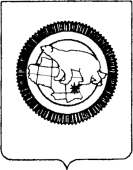 П Р И К А ЗВ соответствии с Федеральным законом от 29.12.2012 г. № 273-ФЗ «Об образовании в Российской Федерации»,  Федеральным законом от 26.12.2008 г.                    № 294-ФЗ «О защите прав юридических лиц и индивидуальных предпринимателей при осуществлении государственного контроля (надзора) и муниципального контроля», на основании Положения об Управлении надзора и контроля качества образования Департамента образования, культуры и молодёжной политики Чукотского автономного округа, утверждённого приказом Департамента образования, культуры и молодёжной политики Чукотского автономного округа от 10.01.2013г. № 01-21/022, и в связи с истечением срока исполнения предписания Департамента образования, культуры и молодёжной политики Чукотского автономного округа об устранении выявленных нарушений обязательных требований от 05.05.2015 №17/15-плПРИКАЗЫВАЮ:1. Провести внеплановую документарную проверку в отношении Муниципального бюджетного общеобразовательного учреждения «Центр образования поселка Беринговского» (далее – проверяемая организация, объект проверки).2. Место нахождения проверяемой организации: 689100, Чукотский автономный округ, Анадырский район, п. Беринговский, ул. Первого Ревкома Чукотки, д.3.3. Назначить лицами, уполномоченными на проведение настоящей проверки следующих сотрудников Департамента образования, культуры и молодёжной политики Чукотского автономного округа (далее - Департамент): председатель комиссии – Маркина Ирина Алексеевна, начальник отдела надзора, лицензирования и государственной аккредитации Управления надзора и контроля качества образования Департамента;член комиссии – Новиков  Дмитрия Сергеевича, главный специалист-эксперт отдела надзора, лицензирования и государственной аккредитации Управления надзора и контроля качества образования Департамента.4. Установить, что настоящая проверка проводится с целью контроля исполнения объектом проверки ранее выданного предписания Департамента об устранении нарушений – предписание Департамента от 05.05.2015 №17/15-пл.5. Установить, что задачей настоящей проверки является контроль за устранением проверяемой организацией ранее выявленных нарушений законодательства Российской Федерации в сфере образования;6. Определить, что предмет настоящей проверки – соблюдение объектом проверки обязательных требований законодательства Российской Федерации в сфере образования.7. Установить срок проведения проверки: 19 октября -  26 октября 2015 года.К проведению проверки приступить 19 октября 2015 года.Проверку окончить не позднее 26 октября 2015 года.8. Определить, что правовыми основаниями проведения проверки являются нормативные правовые акты из Перечней 1, 2  согласно приложению 1 к настоящему приказу.9. В процессе проверки провести следующие мероприятия по контролю, необходимые для достижения целей и задач проведения проверки: анализ отчёта об исполнении предписания Департамента от 05.05.2015 №17/15-пл и документов, представленных проверяемой организацией;анализ наличия информации, размещённой образовательной организацией на её официальном сайте в информационно-телекоммуникационной сети «Интернет»;собеседования с администрацией и работниками проверяемой организации по вопросам, подлежащим проверке.10. Проверку провести в соответствии с Административным регламентом Департамента образования, культуры и молодёжной политики Чукотского автономного округа по исполнению государственной функции «Государственный контроль (надзор) в сфере образования на территории Чукотского автономного округа», утверждённым постановлением Губернатора Чукотского автономного округа от 30.09.2011 г. № 68.11. Перечень документов, представление которых объектом проверки необходимо  для достижения целей и задач проведения проверки:отчёт проверяемой организации об исполнении предписания Департамента           от 05.05.2015 №17/15-пл  и документы, подтверждающие исполнение указанного предписания. 12. Членам комиссии оформить экспертные заключения не позднее 23 октября 2015 года.13. Председателю комиссии (Маркина И.А.) оформить:акт по итогам проверки в срок, установленный частью 4 статьи 16 Федерального закона от 26.12.2008 № 294-ФЗ «О защите прав юридических лиц и индивидуальных предпринимателей при осуществлении государственного контроля (надзора) и муниципального контроля»;отчёт по итогам проверки и проект приказа на утверждение отчёта по итогам проверки  не позднее 28 октября 2015 года;предписание об устранении выявленных нарушений (уведомление об отсутствии нарушений) по итогам проверки  не позднее 30 октября 2015 года.14. Контроль за исполнением настоящего приказа оставляю за собой.Начальник Департамента 							   А.Г. БоленковРазослано: дело, Управление организационной, правовой, кадровой работы, информатизации и материально-технического снабжения; Управление надзора и контроля качества образования; Управление социальной политики Администрации Анадырского муниципального района; Муниципальное бюджетное общеобразовательное учреждение «Центр образования посёлка Беринговского».ПЕРЕЧЕНЬ 1-  законодательных,  нормативных правовых актов, в соответствии с которыми осуществляется проверка1. Федеральный закон от 29 декабря 2012 г. № 273-ФЗ «Об образовании в Российской Федерации» (статья 7 «Полномочия Российской Федерации в сфере образования, переданные для осуществления органам государственной власти субъектов Российской Федерации», часть 1 статьи 93 «Государственный контроль (надзор) в сфере образования»); 2. Федеральный закон от 26 декабря 2008 г. № 294-ФЗ «О защите прав  юридических лиц и индивидуальных предпринимателей при осуществлении государственного контроля (надзора) и муниципального контроля» (пункт 1 части 2 статьи 10 «Организация и проведение внеплановой проверки», часть 1 статьи 15 «Ограничения при проведении проверки»);3. приказ Министерства экономического развития Российской Федерации от 30.04.2009 г. № 141 «О реализации положений Федерального закона «О защите прав юридических лиц и индивидуальных предпринимателей при осуществлении государственного контроля (надзора) и муниципального контроля»;4. постановление Правительства Чукотского автономного округа от 01.12.2008 г. №199 «Об органе исполнительной власти Чукотского автономного округа, осуществляющем переданные полномочия Российской Федерации в области образования и культуры, утверждении структуры, предельной штатной численности и Положения о Департаменте образования, культуры и молодежной политики Чукотского автономного округа». ПЕРЕЧЕНЬ 2  -   законодательных, нормативных правовых актов, устанавливающих требования, которые являются предметом проверки1. Федеральный закон от 29 декабря 2012 г. № 273-ФЗ «Об образовании в Российской Федерации» (часть 9 статьи 2; часть 5 статьи 12; статья 18; пункты 8, 11, 21 части 3, часть 6 статьи 28; часть 2 статьи 29; пункты 1, 2  части 1 статьи 34; часть 1 статьи 35; пункты 3, 4, 5 части 3 статья 44; части 1 и 2 статьи 53; части 7, 8 статьи 54;                  части 1, 2 и 9 статьи 55; статья 61);2. постановление Правительства Российской Федерации от 10 июля 2013г.           № 582 «Об утверждении правил размещения на официальном сайте образовательной организации в информационно-телекоммуникационной сети «Интернет» и обновления информации об образовательной организации»;3. приказ Минобразования РФ от 05.03.2004 г. № 1089 «Об утверждении федерального компонента государственных образовательных стандартов начального общего, основного общего и среднего (полного) общего образования»;4. приказ Министерства экономического развития Российской Федерации             от 30  апреля 2009 г. № 141 «О реализации положений Федерального закона «О защите прав юридических лиц и индивидуальных предпринимателей при осуществлении государственного контроля (надзора) и муниципального контроля»;5. приказ Минобразования РФ от 9 марта 2004 г. № 1312 «Об утверждении федерального базисного учебного плана и примерных учебных планов для образовательных учреждений Российской Федерации, реализующих программы общего образования»;6. приказ Министерства образования и науки Российской Федерации                    от 6 октября 2009г. №373 «Об утверждении и введении в действие федерального государственного образовательного стандарта начального общего образования» (зарегистрировано в Минюсте РФ 22 декабря ., регистрационный № 15785);7. приказ Министерства образования и науки Российской Федерации                    от 17 декабря 2010г. №1897 «Об утверждении федерального государственного образовательного стандарта основного общего образования» (зарегистрировано в Минюсте  РФ 1 февраля ., регистрационный № 19644);8. Правила подключения общеобразовательных учреждений к единой системе контент-фильтрации доступа к сети Интернет, реализованной Министерством образования и науки Российской Федерации, утверждённые Министерством образования и науки РФ от 11 мая . № АФ-12/07вн; 9. приказ Министерства образования и науки Российской Федерации от               19 декабря . № 1067 «Об утверждении федеральных перечней учебников, рекомендованных (допущенных) к использованию в образовательном процессе в образовательных учреждениях, реализующих образовательные программы общего образования и имеющих государственную аккредитацию, на 2013/14 учебный год» (зарегистрирован Министерством юстиции Российской Федерации 30 января ., регистрационный номер № 26755), с изменением, внесенным приказом Министерства образования и науки Российской Федерации от 10 июля . № 544 (зарегистрирован Министерством юстиции Российской Федерации 30 августа ., регистрационный номер № 29846);10. приказ Министерства образования и науки Российской Федерации                  от 29. августа  2013 г. №1008 «Об утверждении Порядка организации и осуществления образовательной деятельности по дополнительным общеобразовательным программам» (зарегистрировано в Минюсте РФ 27 ноября . Регистрационный № 30468);11. приказ Министерства образования и науки Российской Федерации от             25 октября 2013 г. № 1185 «Об утверждении примерной формы договора об образовании на обучение по дополнительным образовательным программам» (зарегистрировано Министерством юстиции Российской Федерации 24 января ., регистрационный    № 31102);12. приказ Министерства образования и науки Российской Федерации
от 15 марта 2013 г. № 185 «Об утверждении Порядка применения к обучающимся и снятия с обучающихся мер дисциплинарного взыскания» (Зарегистрировано Министерством юстиции Российской Федерации 4 июня ., регистрационный         № 28648);13. приказ Министерства образования и науки Российской Федерации                  от 30 августа 2013 г. № 1015 «Об утверждении порядка организации и осуществления образовательной деятельности по основным общеобразовательным программам - образовательным программам начального общего, основного общего и среднего общего образования» (зарегистрировано Министерством юстиции Российской Федерации          1 октября ., регистрационный № 30067);14. приказ Министерства здравоохранения и социального развития РФ                 от 26 августа 2010 г. № 761н «Об утверждении Единого квалификационного справочника должностей руководителей, специалистов и служащих, раздел "Квалификационные характеристики должностей работников образования»;15. приказ Министерства образования и науки Российской Федерации
от 14 июня . № 462 «Об утверждении Порядка проведения самообследования образовательной организацией» (зарегистрировано Министерством юстиции Российской Федерации 27 июня ., регистрационный № 28908);16. приказ Министерства образования и науки РФ от 10 декабря . № 1324
«Об утверждении показателей деятельности образовательной организации, подлежащей самообследованию»;17. приказ Министерства образования и науки РФ от 22 января . № 32
«Об утверждении Порядка приема граждан на обучение по образовательным программам начального общего, основного общего и среднего общего образования» (зарегистрировано Министерством юстиции  Российской Федерации 2 апреля ., регистрационный № 31800); 18. приказ Министерства образования и науки РФ от 31 марта . № 253
«Об утверждении федерального перечня учебников, рекомендуемых к использованию при реализации имеющих государственную аккредитацию образовательных программ начального общего, основного общего, среднего общего образования»;19. приказ Федеральной службы по надзору в сфере образования и науки             от 29 мая . № 785 «Об утверждении требований к структуре официального сайта образовательной организации в информационно-телекоммуникационной сети «Интернет» и формату представления не нём информации»;20. письма Федеральной службы по надзору в сфере образования и науки: - от 30.11.2012 г. № 01-50-535/05-4576 (проверки состояния преподавания учебного курса «Основы религиозных культур и светской этики»; - от 01.03.2012 г. № 05-672 (проверки наличия в образовательной организации доступа к образовательным ресурсам через информационно-коммуникационную сеть «Интернет», наличия системы контентной фильтрации, ограничивающей доступ несовершеннолетних к электронным ресурсам, не совместимым с задачами обучения и воспитания;21. письма Министерства образования и науки Российской Федерации:-  от 08.10.2010 № ИК-1494/19 «О введении третьего часа физической культуры;- от 12.05.2011 г. № 03-296 «Об организации внеурочной деятельности при введении федерального государственного образовательного стандарта общего образования»;- от 22.07.2013 г. №09-889 «О размещении на официальном сайте образовательной организации информации»;- от 15.11.2013 г. № НТ-1139/08 «Об организации получения образования в семейной форме»;- от 24.11.2011 г. № МД-155/03 «Об оснащении общеобразовательных учреждений учебным и учебно-лабораторным оборудованием»;22. письма Департамента образования, культуры и молодёжной политики Чукотского автономного округа:- от 15.10.2013 г. № 01-07/2738 «Рекомендации по перечню локальных и иных нормативных правовых актов по вопросам образования (по материалам сайта              273-фз.рф)»;- от 22.04.2013 г. № 01-07/1037 «Инструктивно-методическое письмо по разработке учебного плана общеобразовательных учреждений Чукотского автономного округа, реализующих основную общеобразовательную программу начального общего образования в рамках введения Федерального государственного образовательного стандарта начального общего образования»;- от 10.10.2013 г. № 01-07/2671 «О формах получения образования и формах обучения в связи с вступившим в силу с 01 сентября 2013 года Федеральным законом от 29 декабря 2012 года № 273 «Об образовании в Российской Федерации»».ДЕПАРТАМЕНТ ОБРАЗОВАНИЯ, КУЛЬТУРЫ И МОЛОДЁЖНОЙ ПОЛИТИКИ ЧУКОТСКОГО АВТОНОМНОГО ОКРУГАот12.10.2015 г.№01-21/441г. АнадырьО проведении внеплановой документарной проверки Муниципального бюджетного общеобразовательного учреждения «Центр образования поселка Беринговского»Подготовил:	И.А. МаркинаСогласовано:Т.Д. РусинаТ.П. КрючковаПриложение 1к приказу Департамента образования, культуры и молодежной политики Чукотского автономного округаот  12.10.2015 г. № 01-21/441